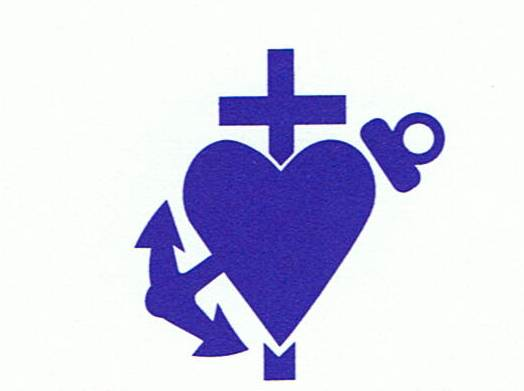 Kastellorizian Association of Victoria Inc 2019 VCE Awards ReGistration formRegistration deadline:  1 May 2019The recipient must attend the Awards Ceremony on Sunday 26 May 2019 at the KAV clubrooms  to be eligible to collect their awardSubmitted by: ____________________________Date: ______________ 2019Telephone: ________________________________Please mark: “CONFIDENTIAL” and submit toThe Secretary, VCE Awards Registration, Kastellorizian Association of Victoria, PO Box 112, South Melbourne, 3205, OR by email to: info@kazzieclub.comRecipient’s Christian Name:Recipient’s SurnameAddress:Address:Address:Mother’s maiden nameHome phone #Recipient’s Mobile #Recipient’s email Year of VCE:School:Subject 1Subject 2Subject 3Subject 4Subject 5Subject (other)Further education or employment Hobbies & Interests: